ONOMA:  	1. Βάζω τις εποχές στη σωστή χρονική σειρά. Έπειτα απαντώ στις ερωτήσεις.Καλοκαίρι	Φθινόπωρο	Χειμώνας	Άνοιξη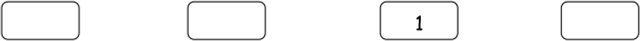 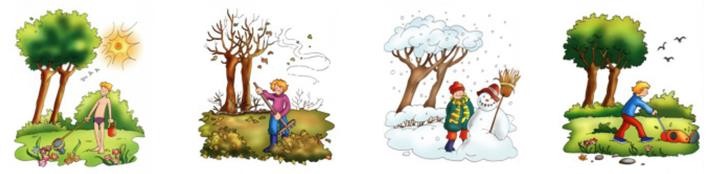 Ποια εποχή του χρόνου ανοίγουν τα σχολεία;  	Ποια εποχή κλείνουν τα σχολεία;  	Πότε γιορτάζουμε τα Χριστούγεννα;  	Ποια εποχή ανθίζουν τα λουλούδια;  	Ποια εποχή είναι η αγαπημένη σου;  	Γράφω τις ημέρες της εβδομάδας στη σωστή σειρά.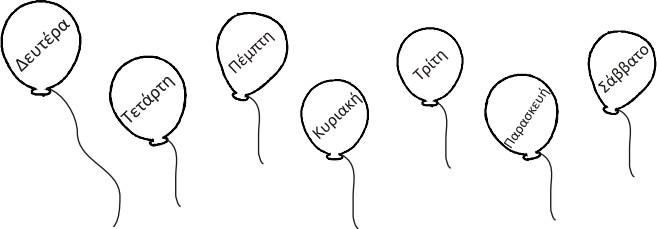 Δευτέρα,  	Παρατηρώ τις εικόνες και συμπληρώνω σωστά τα ημερολόγια.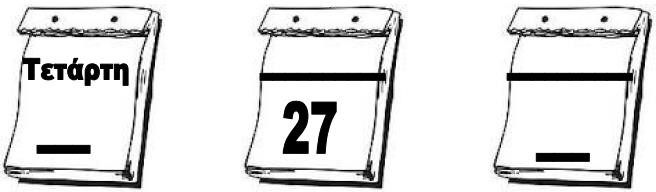 